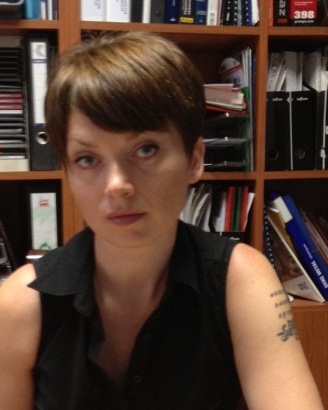 Curriculum VitaeMarina KutsnashviliApplication for: ადამიანური რესურსების შერჩევის სპეციალისტიTbilisi, GEORGIA  Mobile: (995 99) 244855,   Fax: (995 32) 311787;  E-mail: m.kutsnashvili@hotmail.comDate of BirthNovember 4th 1977CitizenshipGeorgia, Russian FederationEducation1995-2000Russian-French University based on 2 (two) Russian and 2(two) French Universities:On the Russian side:Nizhniy Novgorod State University (Dobrolubova), Law Department                  N. Novgorod, Russia           DiplomaLawyer (Diploma on Intellectual Property Rights)                                                    N. Novgorod, Russia           Nizhniy Novgorod Linguistic State University (Lobachevskogo), Translator DepartmentDiplomaLinguist, Interpreter/Translator (English, French, Russian)On the French side:University of Pierre Mendes                                                                            Grenoble-2, France                               University of Stendhal                                                                                     Grenoble-3, FranceCertificateGraduation Certificate, Linguist, Lawyer1998Summer School for Russian Law Students, COLPI Program, Supported by the Open Society InstituteMoscow, RussiaInternational Law, American Court Procedures and other disciplinesCertificateGraduation Certificate1998-1999Central European University                                                     Budapest, HungaryLegal Studies Department  External Russian Law School Program of the Legal Studies Department of Central European University, Supported by the Open Society Institute.Constitutional Law, European Law, Corporate LawCertificateGraduation Certificate2005Georgian Ministry of Justice                                                         Tbilisi, GeorgiaManagement Skills Training Course in English and Georgian                                    CertificateTraining Completion Certificate2005Georgian Ministry of Justice                                                         Tbilisi, GeorgiaBusiness Law, Contracts under English/American System of Law in English and GeorgianCertificateTraining Completion Certificate with Outstanding Achievement2009Georgian Accountant’s AssociationTbilisi, GeorgiaAccounting Courses Completion CertificateExperience2010 till present  GOLDEN FLEECE CAPITAL LLCConsulting CompanyConsultantHRContracts ManagementInvoicingParticipation at the Marketing Events2009- oct 2010ZIG-ZAG LLCKids Clothes ShopOwner-Director                                                                                Hiring and training of the sales personnelShop’s general managementMarketing analysisSales strategy developmentPurchase of the clothes: from Turkey, clothes design and manufactory operationDesign and coordination of the shop’s furniture preparationBook-keeping, submission of the declarations2000 till presentGEO-ENGINEERING LLCEngineering CompanyManager - Contracts, Insurances, Marketing, HR                   Clients:BP, GPC, American Embassy, ERGIL, USAID, Millennium Challenge Georgia, Tebodin, PA Consulting, Spie-Capag Petrofac, etcProject’s ManagementCoordination of Company’s Subcontractor’s activities on contractual issuesDrafting and Negotiation of Different types of Contracts with Clients, Subcontractors, Partners (English, Russian, Georgian)Insurances Purchase Orders and Work Orders, Orders preparation, communication with Suppliers and Couriers, delivery controlHiring of the employees for the announced vacancies Preparation of Invoices and Invoice supporting documentation, invoices filing and timely payment coordinationPreparation of marketing information and documentation, Design of  Visit Cards, BookletsLanguage SkillsNative Russian Other2005GeoEngineering’s Second Representative at the American Chamber of Commerce, Tbilisi, Georgia2004Participated in Georgian Business Code of Ethics drafting under sponsorship of American Chamber of Commerce in GeorgiaTbilisi, GeorgiaInternship1998Court of Dzerzhinsk, Russia, Civil Department, Assistant to JudgeDzerzhinsk, Russia1997Administration of Dzerzhinsk, Russia, Legal Department, LawyerDzerzhinsk, Russia1996Administrative Commission of Dzerzhinsk, Russia,Secretary of the CommissionDzerzhinsk, RussiaRecommendations:Available upon RequestComputer Skills:MS OfficeCertification:I, the undersigned, certify that the best of my knowledge and belief, these data correctly describe me, my qualifications and my experience.I, the undersigned, certify that the best of my knowledge and belief, these data correctly describe me, my qualifications and my experience.I, the undersigned, certify that the best of my knowledge and belief, these data correctly describe me, my qualifications and my experience.SignatureMarina Kutsnashvili                                    Day/Month/Year13 August 2012